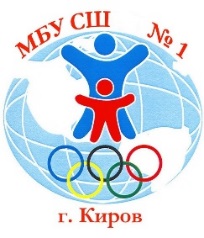 Пост-релиз         06.09.2019 года в акробатическом зале первой спортивной школы прошло методическое занятие для учителей физической культуры  Кировской области с целью качественной подготовки школьников к предстоящей Олимпиаде - 2020.        Консультацию по выполнению акробатических элементов провела мастер спорта международного класса по прыжкам на акробатической дорожке, заместитель директора по спортивной подготовке СШ № 1 – Перешеина Елена Викторовна, а также воспитанники Натальи Геннадьевны Дороговой – Мякишева Дарья (МБОУ СОШ № 57) и Ласкин Павел (МБОУ СОШ с УИОП № 48).Исп.: Узлова Т.В.64-45-18АДМИНИСТРАЦИЯ ГОРОДА КИРОВАМуниципальное бюджетное учреждение «Спортивная школа № 1» города Кирова		(МБУ СШ № 1). Киров, ул. Пятницкая, 2аТел./факс (8332) 642-265 Директор 643-017Спортивный отдел 644-518e-mail: kirovsport-1@yandex.ru       09.09. 2019 г	                    № 296Методическое занятие для учителей физической культурыДата: 06.09.2019Место: ул. Солнечная, 25